У р о к  37. СЛУЧАИ СЛОЖЕНИЯ 26 + 4Цели: познакомить учащихся с приёмом сложения для случаев вида 26 + 4; закреплять умение складывать числа в случаях вида 36 + 2, 36 + 20; развивать навыки устного счёта, умение решать простые и составные задачи изученных видов по действиям и выражением. Ход урокаI. Организационный момент.II. Каллиграфическая минутка.5 5 5 5 5 5 550 50 50 50 50III. Устный счет.1. «Молчанка».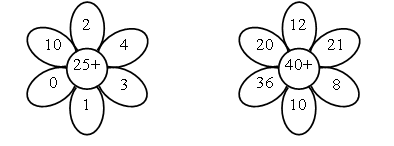 2. Заполните таблицу.Учащиеся составляют по таблице выражения и находят их значения.3. «Какое выражение «лишнее»»?14 – 8 11 – 6 15 – 9 16 – 10 12 – 6 13 – 7 («Лишними» могут быть следующие выражения: 11 – 6 , так как значение данного выражения равно 5, а значения остальных выражений равны 6; 16 – 10, так как в этом выражении из двузначного числа вычитается двузначное, а в остальных из двузначного числа вычитается однозначное.)IV. Изучение нового материала.1. Подготовительная работа к изучению нового материала. На доске записаны выражения:(40 + 7) + 3 (50 + 4) + 6– К какому числу удобнее прибавить число 3? 6? – Почему? (Потому что при сложении семи и трех, четырех и шести получается десять. А число десять удобно прибавить к любому числу, оканчивающемуся на нуль.)2. Работа над новым материалом.Далее рассматривается задание на с. 50 (учебник, часть 1, «Н»). – Объясните, как выполнено сложение записанных сумм: 26 + 4, 95 + 5.О б ъ я с н е н и е: представим число 26 в виде суммы разрядных слагаемых: 20 + 6. Удобно к 6 прибавить 4, а затем значение полученной суммы 10 прибавить к числу 20.20 + (6 + 4) = 30Аналогично объясняется сложение чисел 95 и 5. Представим число 95 в виде суммы разрядных слагаемых: 90 + 5. Удобно к 5 прибавить 5, а затем значение полученной суммы 10 прибавить к числу 90. 90 + (5+ 5)= 1003. Закрепление изученного приема сложения. С этой целью письменно с подробным объяснением выполняется задание 1 (с. 50 учебника, часть 1).V. Закрепление умения складывать числа в случаях 36 + 2, 36 + 20.На данном этапе урока выполняется с комментированием задание 2 (с. 50 учебника).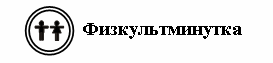 VI. Работа над задачами. Учащиеся читают задачу 3 (с. 50 учебника, часть 1). – Что в задаче известно? – Что нужно узнать? – Можно ли сразу ответить на вопрос задачи? – Почему? – Как узнать, сколько песен узнала Света? – Зная, сколько песен узнала Света, можем найти ответ на поставленный вопрос задачи? Далее составляется краткая запись задачи и составляется выражение, после чего формулируется и записывается ответ задачи. Работая над задачей 4 (с. 50 учебника, часть 1), учащиеся под руководством учителя составляют краткую запись, а затем самостоятельно записывают решение и ответ задачи.VII. Сравнение именованных чисел. В заключение урока выполняется задание 6 (с. 50 учебника, часть 1), в котором ученики сравнивают именованные числа, предварительно повторив изученное: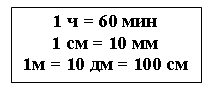 VIII. Итог урока.– Что нового узнали сегодня на уроке? – Всё ли было для вас понятным? – Что бы хотелось выполнить ещё? У р о к  38. СЛУЧАИ ВЫЧИТАНИЯ 30 – 7Цели: рассмотреть прием вычитания в случае вида 30 – 7; закреплять изученные ранее случаи сложения и вычитания; продолжать работу над задачами; развивать мыслительные операции анализа, сравнения, а также наблюдательность, внимание учащихся. Ход урокаI. Организационный момент.II. Каллиграфическая минутка.7 7 7 7 7 770 70 70 70III. Устный счет. 1. «Какое число и какой знак пропущены?»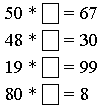 2. Какое число получится, если:  Из числа 40 вычесть сумму чисел 8 и 2. К числу 60 прибавить разность чисел 12 и 4. К разности чисел 30 и 10 прибавить число 9. 3. Задание на смекалку. Учитель может использовать задачу на смекалку на с. 51 (учебник, часть 1). IV. Изучение нового материала. 1. Подготовительная работа к изучению нового материала.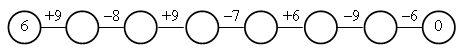 2. Работа над новым материалом.Рассматривается рисунок на с. 51 учебника и выражение, записанное под ним. – Как из числа 30 вычли число 7?О б ъ я с н е н и е: тридцать – это двадцать и десять. Удобно из десяти вычесть семь, а затем полученный результат прибавить к двадцати.30 – 7 = (20 + 10) – 7 = 20 + (10 – 7) = 20 + 3= 233. Затем учащиеся решают с подробным объяснением задание 2 (с. 51 учебника, часть 1), закрепляя изученный приём вычитания. 4. С комментированием выполняется задание 3 (с. 51 учебника, часть 1), которое способствует отработке и закреплению у учащихся изученных на предыдущих уроках приёмов сложения и вычитания. V. Работа над задачами.Учитель читает текст в задании 5 (с. 51 учебника, часть 1).– Можно ли сказать, что это задача? (Нет, так как нет вопроса.)– Поставьте вопрос так, чтобы получилась задача, которая решалась бы двумя действиями, то есть составная задача. (Сколько всего стульев и кресел стояло в комнате?)Далее составляется краткая запись (под руководством учителя) и выполняется решение задачи: по действиям или выражением либо и по действиям, и выражением. (Один учащийся выполняет решение на доске.)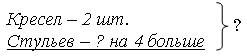 2 + 4 = 6 (ст.)6 + 4 = 10 (ст. и крес.)(2 + 4)+ 4 = 10О т в е т: всего стояло 10 стульев и кресел. Задача 4 (с. 51 учебника, часть)  выполняется  детьми  самостоятельно. (Однако следует предварительно подробно разобрать задачу.)VI. Групповая работа. Учащиеся выполняют в группах задание 6 (с. 51 учебника, часть 1), в котором вставляют пропущенные знаки арифметических действий таким образом, чтобы значения выражений были верны, и задание 7 (с. 51 учебника, часть 1). Учитель может по-другому преподнести детям материал задания 7: в виде игры «Лучший счётчик».VII. Итог урока.– С каким новым приёмом вычитания познакомились сегодня на уроке? – Что вам особенно понравилось на сегодняшнем уроке? – Какова ваша работа сегодня? Слагаемое151515159630Слагаемое3510309999Сумма